Modèles de collier ou bracelet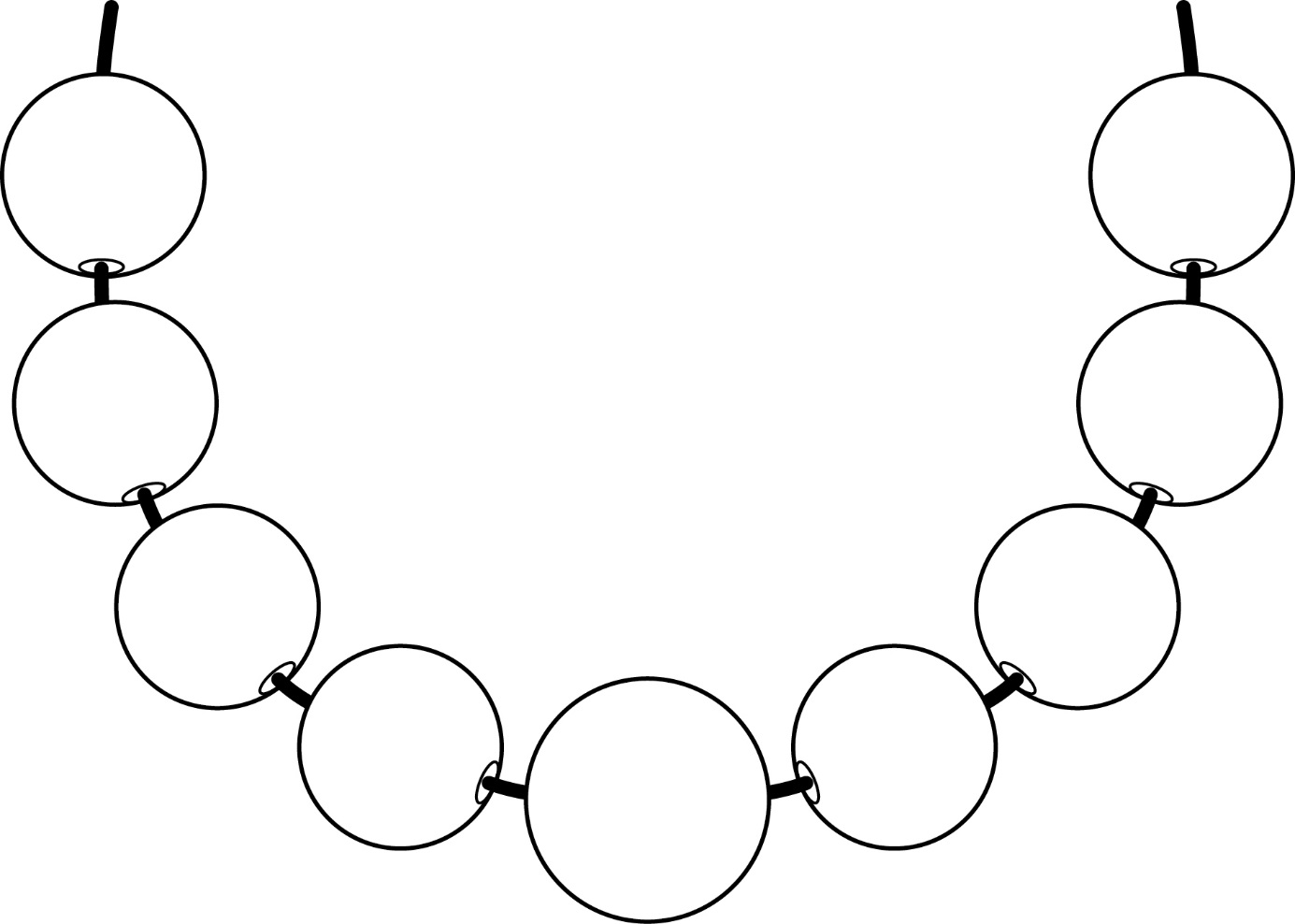 Modèles de collier ou bracelet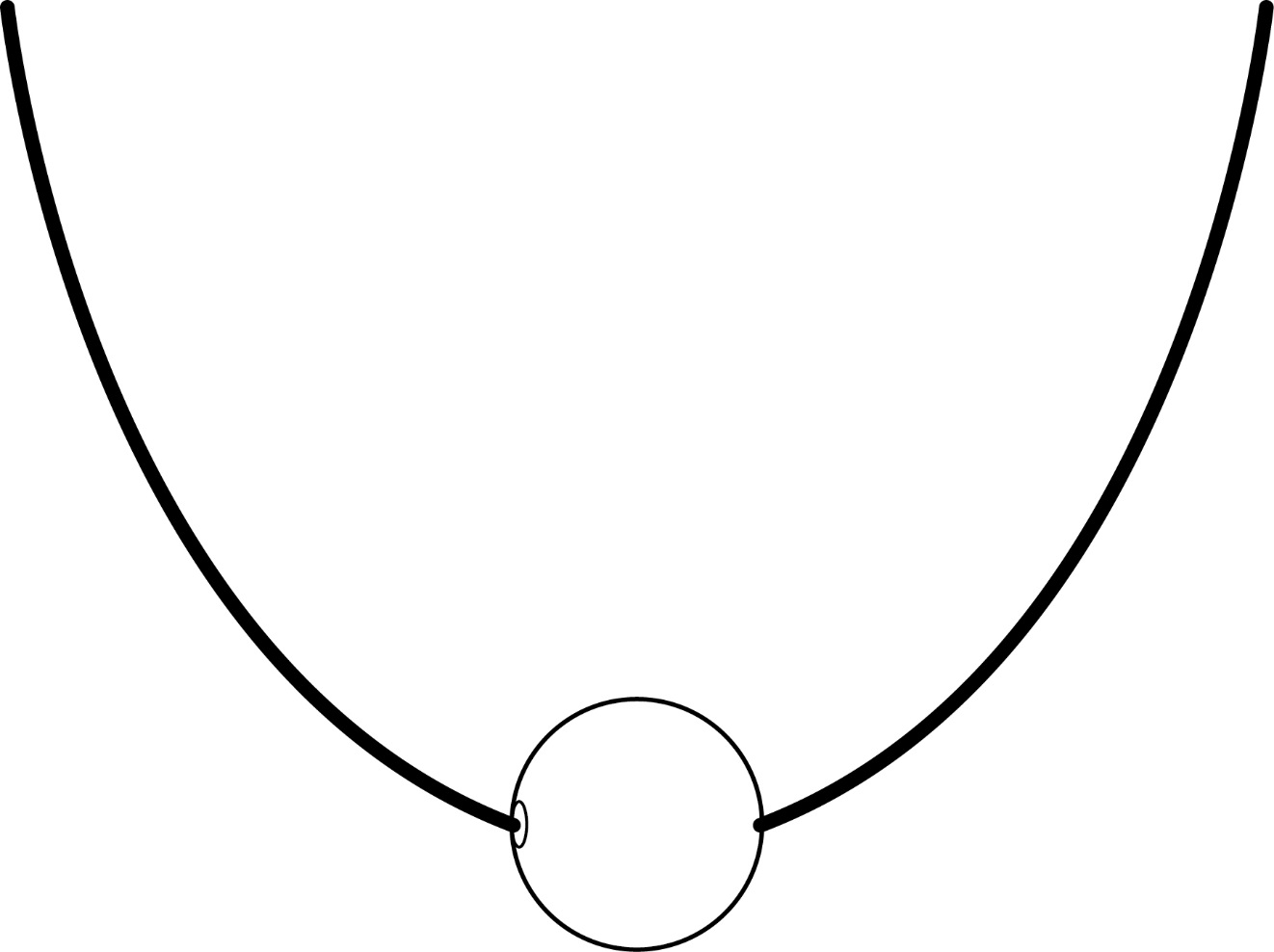 